	What’s Happening Today?	Let’s Talk About How to Stress Less at SchoolWhat is stress?How does stress make you feel?There are two kinds of stress – good stress and bad stress.  We can learn ways to manage our stress!There are 5 Ways to Handle StressAsk for helpStay calmGo easy on yourselfTry to solve the problemStay positive – this stress will passSo what do you think??Get your magnet!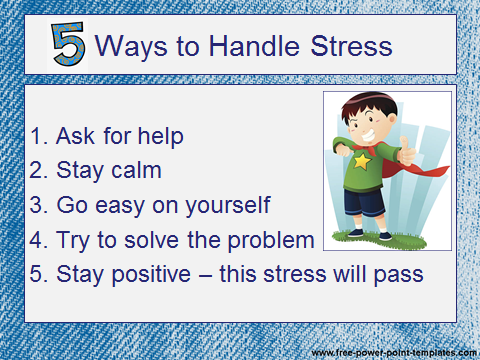 